ОФ “Центральная Профессиональная Шахматная Академия Каракол”

ИНН:  01302202010017
Адрес: г. Каракол, ул. Жапарова 103-5
Контакты: 0 707 88 75 77
Почта: karakol.edu@gmail.com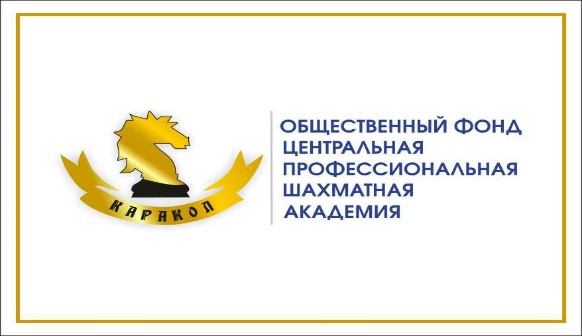 Дата: 14.06.2021					Объявление о тендере
Общественный фонд "Центральная Профессиональная Шахматная Академия Каракол" объявляет тендер на приобретение следующей компьютерной и орг. техники по 9 позициям:С уважением,Директор Общественного Фонда «ЦПШАК»                                                                      №НаименованиеОписаниеЛимит по цене1Цветной принтерпринтер; 6-цветная струйная печать; макс. формат печати A4 (210 × 297 мм); печать фотографий; цветной ЖК-дисплей; печать на CD и DVD-дисках36 170 сом2БрошюровщикКоличество сшиваемых листов - 120.Количество пробиваемых листов - 12.Диапазон диаметра пружины - 6-16 мм.Тип перфорации - механический.Максимальный формат документа - А4.Шаг - 14,28.Тип - переплета - пластиковая пружина.Форма отверстия - прямоугольное.Раздельные механизмы перфорации и сшивания - да.Вертикальная обработка документа - нет.Селектор формата - нет.Селектор диаметра пружины и толщины документа - да.Отключение пуансонов - нет.Изменение глубины перфорации - нет.Съемный блок для сшивания - нет.Индикатор статуса работы - нет.Фиксация открытой пружины - да.Хранилище для пружин - нет.Лоток для расходных материалов - нет.Лоток для отходов - да.Портативность (вертикальное хранение) - да.5 086 сом3Телевизор720p HD (1366x768) диагональ экрана 39, Smart TV, Wi-Fi, поддержка DVB-T2 HDMI x3, USB x2, Ethernet15 710 сом4Монитор для компьютераМонитор 24, LED PLS LS24E390HLO-CI , Black, 60Гц, 1920х1080, 4мс, VGA+HD25 456 сом5Процессор для компьютераWindows 10 Pro, Intel Core i7, DDR4 – 16GB, SSD 512GB, HDD 512GB, MSI GeForce GTX 1070 8GB, 700W, Gigabyte X99 V3, в черном корпусе76 616 сом6Клавиатура для компьютераПроводная, игровая с подстветкой860 сом7Мышь для компьютераОптическая, 1000dpi, USB, Длина кабеля 1,6 метра, Размер: 111,6*61,95*39мм., Чёрный774 сом8Колонки для компьютераBluetooth, optical, coaxial, AUX, USB6 794 сом9Микрофон для компьютераС подставкой, с подавлением посторонних шумов, черная5 246 сом